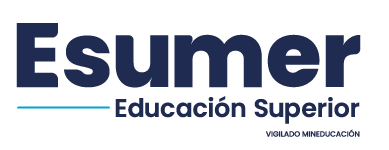 PACTO PEDAGÓGICO –PPED-El Pacto Pedagógico se constituye en una herramienta por medio de la cual se acuerdan condiciones entre el maestro y sus estudiantes, desde el primer día de clase, momento oportuno para explicitar las reglas que condicionan el devenir del curso.El Pacto Pedagógico cumple con la función de definir los límites de la clase y pactar las condiciones que facilitan la adecuada disposición para adquirir los conocimientos, el cumplimiento de los objetivos de la asignatura y propiciar una favorable convivencia al interior del grupo.Los siguientes ítems son los aspectos fundamentales a tratar, para pactar con el grupo las condiciones que rodearán el desarrollo de la asignatura: DOCENTE*:	________________________________________________________________ASIGNATURA*: 	________________________________________________________________PROGRAMA*:   	________________________________________________________________ FECHA (AULA):	________________________________________________________________ 	LA PRESENTACIÓN DEL PROGRAMA GENERAL DEL CURSO: Se brinda toda la información pertinente sobre la relevancia de la asignatura a cursar, su importancia en el plan de estudios y su relación directa o indirecta con las otras asignaturas del mismo nivel. El encuadre verbal debe estar respaldado por el programa de la asignatura por escrito y éste contener las condiciones de evaluación.RESULTADO DE APRENDIZAJE DE LA ASIGNATURA: La coordinación de programa enviará la información sobre el resultado de aprendizaje de la asignatura. El docente brindará información sobre la habilidad o habilidades que desarrollará el estudiante en tránsito por la asignatura. VALOR DE ESTE SEMESTRE: Esumer cuenta con una Escuela de Valores que es una construcción de toda la comunidad esumeriana; cuyo fin es el de promover el espíritu de compañerismo, solidario, innovador, honesto y de servicio, siempre bajo una mirada prospectiva. Para este semestre, el valor a promover es el Incluir valor del semestreLA ASISTENCIA: Aclarar la importancia de la asistencia a clase, tramite de excusas por motivos de salud o calamidad doméstica, número de faltas con las que se cancela la asignatura. Explicar en qué momento se llama a lista.  (Revisar Reglamento académico y disciplinario, Artículo 105, parágrafo 1). LA PUNTUALIDAD: Definir la hora en que se comenzará y finalizará la clase regularmente; si existe un “bloque de clase” determinar cómo se llevará a cabo el manejo del tiempo.LA EVALUACIÓN: Determinar la metodología de las evaluaciones. El número de notas que conforman la calificación total del seguimiento, las características finales del parcial y del final. Se aclara si antes de las evaluaciones se realizan talleres de preparación para los mismos; de igual manera si algunas notas corresponden a la elaboración de trabajos se fijan pautas y derroteros para su presentación. Así mismo, anunciar el tiempo de devolución de exámenes y trabajos ya calificados y plazos para hacer reclamos, condiciones para solicitar un segundo calificador. Aclarar el tipo de sanciones cuando se presenten eventuales fraudes. (Revisar Reglamento académico y disciplinario, capítulo V). LA DIMENSION DISCIPLINARIA: Velar porque en el aula se genere un ambiente de alegría y productividad, por el aprovechamiento del tiempo y por realizar actividades pertinentes a la apropiación del saber científico de la asignatura o a la complementación formativa de los estudiantes. Determinar condiciones específicas para que se dé un desarrollo adecuado de la clase: Prohibir el celular, la ingesta de alimentos, la venta de dulces y mercancía, entre otros. (Revisar Reglamento académico y disciplinario, capítulo II). LAS RELACIONES INTERPERSONALES: Velar porque exista en el aula un ambiente armónico y respetuoso entre todas las personas. Aclarar las condiciones de interacción académica y personal cuando se proponga trabajo en equipo y cómo se dirimirá un conflicto cuando se presente entre sus miembros. Aclarar que se sancionan las conductas agresivas, sean éstas verbales o físicas.EL CONDUCTO REGULAR: Establecer las instancias regulares a las cuales los alumnos podrá recurrir en el caso de presentarse algún inconveniente o desacuerdo significativo con el docente y sobre la importancia de que éste sea el primer conocedor de la situación. Docente  Coordinación de programa  Decanatura  Vicerrectoría Académica. LOS RECURSOS LOGISTICOS: Velar por el uso adecuado de los materiales didácticos, los equipos, los muebles y elementos del salón de clase.EL RESPETO POR LAS PERTINENCIAS AJENAS: Responsabilizarse por el cuidado y administración de los objetos personales y respetar las cosas de los demás. Explicitar que en caso de que alguien sea descubierto haciendo manejo indelicado o deshonesto de pertenencias ajenas obtendrá, a cambio, una sanción significativa. SALUD OCUPACIONAL: En las aulas de clase debe estar despejado la puerta de entrada y salida, de sillas, personas u otros elementos, que permitan en caso de una evacuación una salida rápida y oportuna. Se cuenta con un sistema general de salud y seguridad en la institución, así como el servicio de zona protegida, es por ello que en caso de una emergencia dirigirse a Portería a informar el suceso para generar la respuesta adecuada.INFORMACIÓN ADMINISTRATIVA: Recuerden portar el carné, es por su seguridad y el de la institución. Recuerden estar revisando la página web de la institución y el correo institucional permanentemente con el fin de actualizarse de las noticias, eventos, programas que se llevarán a cabo en la institución que son de su interés. 	Firma (Estudiantes)__________________________	Firma (Docente) __________________________			CODIGO:PD-PPED-F001VERSION:V2FECHA:20/04/2023PAG: 1 de 2CIUDADDIA / MES / AÑOSUBSERIERADICADOELABORADO POR:REVISADO POR:APROBADO POR:CONVENCIONES CONVENCIONES NOMBRE:NOMBRE:NOMBRE: PD: Proceso Docente PD: Proceso DocenteCARGO:CARGO:CARGO: PPED: Pacto Pedagógico PPED: Pacto PedagógicoLos espacios sombreados son para uso exclusivo de la InstituciónLos espacios sombreados son para uso exclusivo de la InstituciónLos espacios sombreados son para uso exclusivo de la InstituciónLos espacios sombreados son para uso exclusivo de la InstituciónSIACES 2023